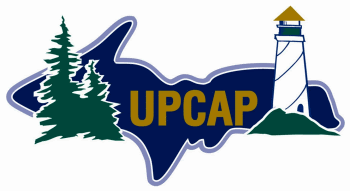                              Upper Peninsula Commission for Area Progress[ADD OFFICE ADDRESS][ADD OFFICE PHONE & FAX NUMBERS]  www.upcap.org“Providing guidance and support to U.P. residents since 1961”What To Do In The Event Of Severe WeatherSevere weather events can occur quickly and at times without much warning you should plan ahead for such events. A few ways to plan and be prepared are listed below:Make sure to have a battery-operated radio ready in the event of a power outage so you can continue to receive updates on severe weather in your area.Tune into local radio and TV stations for regular updates on weather.Plan ahead for where you will seek shelter in the case of severe weather like your basement, or interior room of your home with no windows.If it becomes necessary for you to evacuate your home plan ahead on where you will go and how you will get there. Locate evacuation shelters in your area ahead of time.Identify the people who may be able to assist you in an emergency and would be able to check on you in the event of severe weather.Large accumulations of snow may make it impossible for emergency vehicles or service providers to reach your home; you need to plan ahead for what you will do in these circumstances and who may be able to assist you.If you would like more information on planning for severe weather ask your UPCAP Care Manager or contact any of the following agencies:American Red CrossLocal Police Departments or Fire DepartmentsLocal Health Departments